PURPOSE OF THE REPORT  To inform Council of the outcome of the review of Cabinet portfolios by the Leader and to amend the Member Allowance Scheme accordingly. RECOMMENDATIONSThat the Cabinet portfolio, lead member and member champion responsibilities put forward by the Leader of the Council at Appendix 1 be noted.The Council’s Member Allowance Scheme be amended to allow for a special responsibility allowance of £1,500 to be paid to lead members and that this be reviewed by the Independent Member Remuneration Panel currently being convened. REASONS FOR RECOMMENDATIONS To ensure Council are aware of the new Cabinet portfolios.OTHER OPTIONS CONSIDERED AND REJECTEDNot applicable. CORPORATE OUTCOMES The report relates to the following corporate priorities: (tick all those applicable):BACKGROUND TO THE REPORTFollowing the Cabinet Member for the Environment, Councillor Sue Jones indicating her wish to step down from the Cabinet, the Leader has carried a review of Cabinet portfolios and supporting arrangements.  The Leader has considered the portfolio responsibilities in light of the Council’s ambitious Corporate Plan and strategic aims.NEW CABINET PORTFOLIOSThe Leader has decided to reduce the number of Cabinet Members from 6 to 5 to allow a greater focus on the Council’s strategic priorities.The new Cabinet portfolio areas are attached at Appendix 1, but can be summarised by:Strategy and Reform – This portfolio focuses on the strategic direction of the council. It incorporates the functions and processes that are central to the decision making of the authority, often linked to long term planning and policy design.Health and Wellbeing – This portfolio focuses on the services that influence the overall health and wellbeing of residents in South Ribble by improving the conditions and environment in which people live.  The services in this portfolio promote better living for everyone but may also be targeted at vulnerable individuals who can be helped sooner to prevent longer term issues. This may be enabled through regulatory and statutory powers such as homelessness and environmental health.Communities, Social Justice and Wealth Building – This portfolio focuses on the interaction and relationships between residents and the council.  This includes direct services such as waste and street cleaning, but also takes a more strategic approach to improving access for all by removing barriers and addressing social deficit through policy development and the implementation of effective digital and community engagement strategies.Finance, Property and Assets – This portfolio focuses on making the best use of council resources and assets.  It includes finance and budget management to deliver key services as well as the long term strategic and commercial use of council assets to achieve improvements for the borough, including property, leisure facilities, parks and open spaces. Planning, Business Support & Regeneration – This portfolio focuses on services delivered for the benefit of the wider borough including physical development and longer term spatial planning to shape South Ribble for the future.  This links to the wider economy and creating the right conditions for businesses to thrive and grow.  The key changes to portfolio responsibilities are:Green agenda, air quality & climate change have been moved under Health and Wellbeing, along with environmental health and leisure policy - linked to wider determinants of health
Street cleansing and waste are now under communities, social justice and wealth building along with ICT and digital strategy aligned to service accessibility
Community asset management including leisure, open spaces and parks are now under Finance, Property and Assets
Business support has been broadened to strategic economic development and growth under Planning, Business Support and Regeneration.  Car parking has also been included under this portfolio.Key strategic schemes will remain the responsibility of the Leader until such time they can be allocated to the relevant portfolio holder for delivery.The Leader has established Lead Members  who will work with Cabinet Members to take forward key priority areas for the Council and would be expected to attend relevant Cabinet meetings to present items, but would not have any delegated powers or voting rights.    The Lead Member responsibilities are:Youth and Mental Health AwarenessSocial Equality and JusticeClimate ChangeThe Lead Members and the relevant Cabinet Member who will fulfil a sponsorship role are included at Appendix 1.  The terms of reference for each Lead Member will be developed and presented to Cabinet in March 2021. In recognition of the additional responsibilities and requirements for these Lead Members, Council is asked to amend the Member Allowance Scheme to provide a special responsibility allowance of £1,500 per Lead Member.  This would be reviewed as part of the Independent Member Remuneration Panel currently being convened.  The cost of the special responsibility allowance would be met from the savings in the reduction in the number of Cabinet Members. The Council would continue to have the Member Champions for the following areas of work:Armed ForcesOlder PeopleSafeguardingIn addition to these existing Member Champions, the cross-party review of community involvement recommended a champion for volunteering be established.  A champion for volunteering and friends groups has therefore been included in Appendix 1. RISK None as a result of this report.  EQUALITY AND DIVERSITYNone as a result of this report.  AIR QUALITY IMPLICATIONS None as result of this report.  COMMENTS OF THE STATUTORY FINANCE OFFICERThe additional budget required to provide the Lead Members with a special responsibility allowance of £1,500 will be met from the reduction in budget from reducing Cabinet members from six to five.COMMENTS OF THE MONITORING OFFICERThere are no issues of concern to raise from a Monitoring Officer perspective. Essentially it is for the Leader to decide on Cabinet portfolios. APPENDICES Appendix 1 – New Cabinet Portfolios, Lead Members and Member ChampionsChris MoisterDirector of Governance and Monitoring Officer Appendix 1 – New Cabinet Portfolios, Lead Members and Member ChampionsCabinetLead MembersMember ChampionsREPORT TO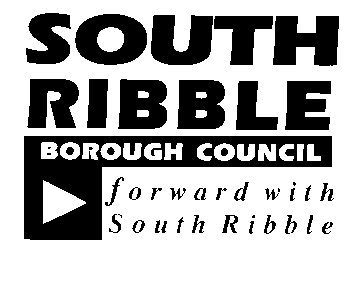 ONONCouncil27 January 2021 27 January 2021 TITLETITLEREPORT OFREPORT OFReview of Cabinet PortfoliosReview of Cabinet PortfoliosDirector of Governance and Monitoring OfficerDirector of Governance and Monitoring OfficerIs this report confidential?No An exemplary councilThriving communitiesA fair local economy that works for everyoneGood homes, green spaces, healthy placesReport Author:Email:Telephone:Date:Darren Cranshaw (Shared Services Lead - Democratic, Scrutiny & Electoral Services)darren.cranshaw@southribble.gov.uk01772 62551219/01/2020PortfolioKey AreasCabinet MemberStrategy and ReformCorporate strategyPerformancePublic service reformCommunicationsEvents (including museums)Human resources and member developmentStrategic projectsCouncillor Paul FosterHealth and WellbeingCommunity resilience and health inequalitiesPublic healthEnvironmental healthCommunity safetyLeisure policy developmentHomelessnessGreen agendaAir quality & climate changeCouncillor Mick TitheringtonCommunities, Social Justice and Wealth BuildingCustomer servicesMulti-agency working and SouthRibble HubWelfare assistance (including revenues and benefits)Digital strategy and ICTWaste, street cleansingCommunity developmentWealth buildingYouth councilEquality and diversityCouncillor Aniela Bylinski GelderFinance, Property and AssetsFinanceMTFSMajor developments and asset management to include, parks, open spaces and leisure and community assetsCouncillor Matthew TomlinsonPlanning, Business Support and RegenerationStrategic Planning Regeneration master planningHousing strategyLicensingEconomic development including support for businessCar parkingCouncillor Bill EvansLead Member RoleLead MemberSponsor Cabinet MemberYouth and Mental Health AwarenessCouncillor Matthew TraffordCouncillor Paul FosterSocial Equality and JusticeCouncillor Jacky AltyCouncillor Aniela Bylinski GelderClimate ChangeCouncillor Keith MartinCouncillor Mick TitheringtonMember Champion RoleMember ChampionArmed ForcesCouncillor Derek Forrest, Deputy:  Councillor Alan OgilvieOlder PeopleCouncillor Jane BellSafeguardingCouncillor Jane BellVolunteering and Friends GroupsTo be confirmed 